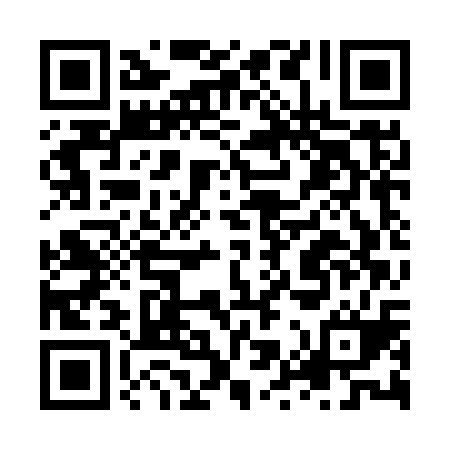 Ramadan times for Ilha Comprida, BrazilMon 11 Mar 2024 - Wed 10 Apr 2024High Latitude Method: NonePrayer Calculation Method: Muslim World LeagueAsar Calculation Method: ShafiPrayer times provided by https://www.salahtimes.comDateDayFajrSuhurSunriseDhuhrAsrIftarMaghribIsha11Mon4:544:546:1012:203:486:306:307:4212Tue4:544:546:1112:203:476:296:297:4013Wed4:554:556:1112:193:476:286:287:3914Thu4:554:556:1112:193:466:276:277:3815Fri4:564:566:1212:193:466:266:267:3716Sat4:564:566:1212:193:456:256:257:3617Sun4:574:576:1312:183:456:246:247:3518Mon4:574:576:1312:183:456:236:237:3419Tue4:584:586:1412:183:446:226:227:3320Wed4:584:586:1412:173:446:216:217:3221Thu4:594:596:1512:173:436:206:207:3122Fri4:594:596:1512:173:426:186:187:3023Sat5:005:006:1512:173:426:176:177:2924Sun5:005:006:1612:163:416:166:167:2825Mon5:005:006:1612:163:416:156:157:2726Tue5:015:016:1712:163:406:146:147:2627Wed5:015:016:1712:153:406:136:137:2528Thu5:025:026:1712:153:396:126:127:2429Fri5:025:026:1812:153:386:116:117:2330Sat5:035:036:1812:143:386:106:107:2231Sun5:035:036:1912:143:376:096:097:211Mon5:035:036:1912:143:376:086:087:202Tue5:045:046:2012:143:366:076:077:193Wed5:045:046:2012:133:356:066:067:184Thu5:055:056:2012:133:356:056:057:175Fri5:055:056:2112:133:346:046:047:166Sat5:055:056:2112:123:346:036:037:157Sun5:065:066:2212:123:336:026:027:148Mon5:065:066:2212:123:326:016:017:139Tue5:075:076:2212:123:326:006:007:1210Wed5:075:076:2312:113:315:595:597:11